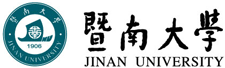 2018年硕士学位研究生入学考试试题********************************************************************************************学科、专业名称：高级秘书与行政助理学研究方向：考试科目名称：715秘书学和行政助理A卷考生注意：所有答案必须写在答题纸（卷）上，写在本试题上一律不给分。 一、简述下面人物与秘书工作的关系（每题5分，共30分）毛泽东   邓小平   胡锦涛   宋  平   汪  洋   潘基文二、问答题（30分）习近平在2013年1月22日《在中纪委第二次全体会议上的讲话》中引用过一段经典名言：“政者，正也。其身正，不令而行；其身不正，虽令不从。——政者，正也。其身正，不令而行；其身不正，虽令不从。”这段话出自哪部典籍？代表谁的思想？总书记引用这段话，有什么深意？三、论述题（30分）在刚刚结束的中国共产党第十九次全国代表大会上，习近平宣布中央将成立一个什么小组？成立这个小组的主要目的是什么？此前还有哪些领导小组由习近平同志亲自担任组长，这些小组在治理国家中起到了什么样的重要作用？四、根据所给材料，写一篇千字左右分析文章，标题自拟，要求观点鲜明，条理清晰（60分）2016年8月4日，两则落马官员的消息引发公众关注，一个是第十届湖南省委原副秘书长马勇被双开，一个是北京市政府原副秘书长刘志因受贿千万受审。两人都是省一级的“副秘书长”，都涉嫌利用职务便利为他人谋利。据记者不完全统计，十八大以来已有18名省一级正副秘书长落马，而曾经担任上述职务而落马的省部级或厅级高官，也有8个。“秘书们并非核心权力本身，而是靠近核心权力。”《人民日报》曾作出如此评论。记者梳理发现，加上马勇和刘志，十八大以来已有北京、湖南、山西、新疆、江西、广东、吉林、河南、河北、上海、辽宁、江苏、新疆兵团等13省份，均出现省一级(含省委、省人大常委会、省政府、省政协)正副秘书长落马，数量已达到18人。此外，有8名省部级或厅级落马官员也有省一级“秘书长经历”。上述18人中，有4个曾担任省委常委的秘书长，他们是山西省委原秘书长聂春玉、江西省委原秘书长赵智勇、河北省委原秘书长景春华和江苏省委原秘书长赵少麟。而在出现落马秘书长的13个省份中，广东、江苏、河北、河南可谓重灾区。其中，江苏出现连续两任省委秘书长落马。今年5月30日，江苏省委常委、副省长李云峰涉嫌严重违纪被查，他曾经担任江苏省委秘书长，和赵少麟是前后任关系。有媒体曾梳理两人的简历，李云峰1997年6月担任江苏省委副秘书长，2006年11月升任秘书长，而赵少麟则从1998年到2006年11月退休，一直担任江苏省委秘书长一职。这表明，1998年至2006年11月这8年间，赵少麟、李云峰一正一副，后者相当于是赵少麟的副手。此外，去年5月，河北省委原常委、秘书长景春华因涉嫌受贿和与他人通奸被双开，算上此前落马的河北省委原常务副秘书长梁树林，河北省委两年两大(副)秘书长栽了跟头。根据媒体此前报道，正副秘书长们靠近各级党政一把手，是其身边人，不仅要负责政令下达和落实，而且还要负责处理或协助处理党委、政府的日常工作。按照北京市曾公布的市政府秘书长工作规则，秘书长要负责市政府会议的准备工作、参加重要会议;要审核或组织起草文件、处理突发事件及重大事故，而且还要组织调查研究，向市长、副市长提供实际情况和政策性建议，协助市政府领导抓好推动落实工作等。通俗来说就是大管家，要参与政务、管理事务，还要承上启下、协调各方，可谓举足轻重。有人将其概括为“办文、办会、办事”，可见其肩负之责相当繁杂，工作量大。因为肩负重任，秘书长或者副秘书长级别很高，省一级来看，我国绝大多数省份省委秘书长都兼任省委常委。同样因为肩负重任，在落实领导命令、下达相应任务时，也便有了操作的空间，这便是“秘书政治”造成的“秘书腐败”。检察日报曾统计，十八大后落马的30多名省部级以上高官中，职业生涯里有秘书长经历的占近1/3。还有一个现象，有的落马秘书长背后还会牵出一个大老虎，比如吉林省政府原副秘书长王树森，在他落马前，吉林原副省长谷春立被查。据悉，在谷春立诸多公务活动中，大多有这位王副秘书长相随，两人相继落马，可见其中关系。如果放眼十八大之前，这样的高干秘书就更多了，比如“河北第一秘”李真，他能“分享”时任河北省委书记程维高的决策权，有能力左右河北省官员的升迁，甚至涉及省级干部的升迁。还有“上海第一秘”秦裕，他长期跟随上海市委原书记陈良宇工作，被视作其亲信之一，有人曾分析，跟原“河北第一秘”李真比起来，秦裕并没有控制更有分量的人事权，而是充当一个隐形的中间人角色，在官商之间搭桥牵线。